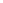 重庆市涪陵区商务委员会文件	涪商务发〔2022〕1号	重庆市涪陵区商务委员会关于重庆国腾成品油销售有限公司石沱加油站原址改扩建规划确认公示的通知区级有关部门，各成品油经营企业：我委收到重庆市国腾成品油销售有限公司《关于石沱加油站项目原址改扩建的请示》（涪国腾文〔2021〕6号）， 该站原址改扩建符合《重庆市涪陵区成品油零售加油站布点“十四五”发展规划》，该规划已报经区政府常务会通过后报市商务委批复同意。2022年1月5日，经区商务委党委会研究同意按照相关要求对重庆市国腾成品油销售有限公司申请的石沱加油站原址改扩建办理规划确认手续。原则上要求，改扩建加油站应建为综合能源站。根据《重庆市成品油市场管理实施办法》，现将重庆市国腾成品油销售有限公司石沱加油站原址改扩建规划确认予以公示，公示期为2022年1月7日至2021年1月14日。公示期间，如有异议，请于2022年1月14日前，实名来电或来访反映，监督电话：72888721，传真：72225565。加油站名称：重庆市国腾成品油销售有限公司石沱加油站。规划编号：KJ4。项目业主：重庆市国腾成品油销售有限公司。建设规模：三级加油站。建设地址：涪陵区石沱镇团结居委。重庆市涪陵区商务委员会2022年1月7日    （此件公开发布）重庆市涪陵区商务委员会办公室             2022年1月7日印发